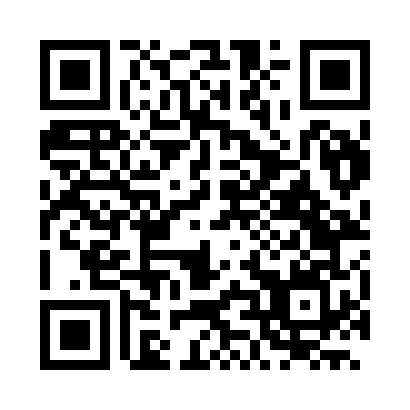 Prayer times for Capivari, BrazilWed 1 May 2024 - Fri 31 May 2024High Latitude Method: NonePrayer Calculation Method: Muslim World LeagueAsar Calculation Method: ShafiPrayer times provided by https://www.salahtimes.comDateDayFajrSunriseDhuhrAsrMaghribIsha1Wed5:136:3012:073:205:446:562Thu5:146:3012:073:205:436:563Fri5:146:3112:073:195:436:554Sat5:146:3112:073:195:426:545Sun5:156:3212:073:185:416:546Mon5:156:3212:073:185:416:537Tue5:156:3312:073:175:406:538Wed5:166:3312:063:175:406:539Thu5:166:3312:063:175:396:5210Fri5:166:3412:063:165:396:5211Sat5:176:3412:063:165:386:5112Sun5:176:3512:063:165:386:5113Mon5:176:3512:063:155:376:5114Tue5:186:3612:063:155:376:5015Wed5:186:3612:063:155:366:5016Thu5:186:3712:063:145:366:5017Fri5:196:3712:063:145:366:4918Sat5:196:3812:063:145:356:4919Sun5:206:3812:073:135:356:4920Mon5:206:3812:073:135:356:4921Tue5:206:3912:073:135:346:4822Wed5:216:3912:073:135:346:4823Thu5:216:4012:073:135:346:4824Fri5:216:4012:073:125:336:4825Sat5:226:4112:073:125:336:4826Sun5:226:4112:073:125:336:4827Mon5:226:4212:073:125:336:4728Tue5:236:4212:073:125:336:4729Wed5:236:4212:083:125:326:4730Thu5:236:4312:083:125:326:4731Fri5:246:4312:083:115:326:47